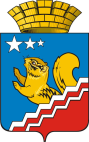 СВЕРДЛОВСКАЯ ОБЛАСТЬВОЛЧАНСКАЯ ГОРОДСКАЯ ДУМАШЕСТОЙ СОЗЫВТретье заседание   РЕШЕНИЕ № 13г. Волчанск					   				               29.03. 2018 г.Информация о вакцинации населения Волчанского городского округаЗаслушав информацию Бородулиной И.В., заместителя главы администрации Волчанского городского округа по социальным вопросам, о вакцинации населения Волчанского городского округа в 2017 году, январь-февраль 2018 года,ВОЛЧАНСКАЯ ГОРОДСКАЯ ДУМА РЕШИЛА:Принять информацию к сведению.Рекомендовать межведомственной муниципальной санитарно-эпидемиологической комиссии (Бородулина И.В.) для улучшения санитарно-эпидемиологической обстановки на территории  Волчанского городского округа и выполнения санитарного законодательства активизировать разъяснительную работу с населением города о возможности вакцинации.Рекомендовать ГБУЗ СО «Волчанская городская больница» (Макарова М.В.) провести необходимую организационную работу по выполнению утвержденного плана профилактических прививок против инфекционных заболеваний населения Волчанского городского округа на 2018 год.  Контроль за выполнением настоящего Решения возложить на комиссию по социальной политике и вопросам местного самоуправления (Гетте И.Н.).Глава Волчанского 							  Председатель Волчанскойгородского округа							  городской Думы                  А.В. Вервейн 							           А.Ю. Пермяков